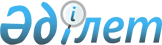 Об утверждении Правил освидетельствования работника на установление степени утраты трудоспособности и определение нуждаемости в дополнительных видах помощи и уходе вследствие увечья или иного повреждения здоровья, полученного при исполнении им трудовых (служебных) обязанностей
					
			Утративший силу
			
			
		
					Приказ Министра труда и социальной защиты населения Республики Казахстан от 7 ноября 2005 года N 287-п. Зарегистрирован в Министерстве юстиции Республики Казахстан 15 ноября 2005 года N 3932. Утратил силу приказом Министра здравоохранения и социального развития Республики Казахстан от 30 января 2015 года № 44      Сноска. Утратил силу приказом Министра здравоохранения и социального развития РК от 30.01.2015 № 44 (вводится в действие по истечении десяти календарных дней после дня его первого официального опубликования).      В целях реализации пункта 2  статьи 24 Закона Республики Казахстан "Об обязательном страховании гражданско-правовой ответственности работодателя за причинение вреда жизни и здоровью работника при исполнении им трудовых (служебных) обязанностей",  ПРИКАЗЫВАЮ: 

      1. Утвердить прилагаемые Правила освидетельствования работника на установление степени утраты трудоспособности и определение нуждаемости в дополнительных видах помощи и уходе вследствие увечья или иного повреждения здоровья, полученного при исполнении им трудовых (служебных) обязанностей. 

      2. Контроль за исполнением настоящего Приказа возложить на вице-министра Дуйсенову Т.Б. 

      3. Настоящий приказ вводится в действие по истечении десяти календарных дней после дня их первого официального опубликования.        Министр Согласовано:  

Министр здравоохранения 

Республики Казахстан 

   Утверждены           

Приказом Министра труда и    

социальной защиты населения   

Республики Казахстан       

от 7 ноября 2005 года N 287-п   



  Правила освидетельствования работника на

установление степени утраты трудоспособности

и  определение нуждаемости в дополнительных

видах помощи и уходе вследствие увечья

или иного повреждения здоровья, полученного

при исполнении им трудовых (служебных) обязанностей 



  1. Общие положения 

     1. Настоящие Правила освидетельствования работника на установление степени утраты трудоспособности и определение нуждаемости в дополнительных видах помощи и уходе вследствие увечья или иного повреждения здоровья, полученного при исполнении им трудовых (служебных) обязанностей (далее - Правила) разработаны в соответствии с  Законом Республики Казахстан "Об обязательном страховании гражданско-правовой ответственности работодателя за причинение вреда жизни и здоровью работника при исполнении им трудовых (служебных) обязанностей" и регламентируют порядок установления степени утраты трудоспособности (профессиональной) и определения нуждаемости в дополнительных видах помощи и уходе. 

      2. Освидетельствование работника по установлению степени утраты трудоспособности (профессиональной) и определению нуждаемости в дополнительных видах помощи и уходе вследствие увечья или иного повреждения здоровья, полученного при исполнении им трудовых (служебных) обязанностей (далее - освидетельствование) проводится путем проведения медико-социальной экспертизы территориальным подразделением центрального исполнительного органа в области социальной защиты населения (далее - территориальное подразделение). 



      2. Порядок направления на освидетельствование 

     3. Освидетельствованию в территориальном подразделении подлежат работники со стойкими нарушениями функций организма, приведшими к стойкой утрате трудоспособности (профессиональной) вследствие увечья или иного повреждения здоровья, полученного при исполнении им трудовых (служебных) обязанностей (далее - работник) после проведения медицинскими организациями необходимых диагностических, лечебных и реабилитационных мероприятий не позднее четырех месяцев. 



      3. Порядок освидетельствования 

     4. Освидетельствование на установление степени утраты трудоспособности (профессиональной) и определение нуждаемости в дополнительных видах помощи и уходе проводится по местожительству работника при представлении следующих документов: 

      1) направление на медико-социальную экспертизу (форма N 088у) не позднее одного месяца со дня оформления; 

      2) документ, удостоверяющий личность; 

      3) сведения о местожительстве; 

      4) амбулаторная карта; 

      5) сведения о трудовой деятельности; 

      6) акт о несчастном случае или ином повреждении здоровья работников, связанных с трудовой деятельностью по форме Н-1, утвержденной  постановлением Правительства Республики Казахстан от 3 марта 2001 года N 326 "Об утверждении Правил расследования и учета несчастных случаев и иных повреждений здоровья работников, связанных с трудовой деятельностью"; 

      7) заключение Республиканского государственного казенного предприятия "Национальный Центр гигиены труда и профессиональных заболеваний" не позднее двухлетней давности (в случае профессионального заболевания). 

      5. Освидетельствование проводится по обращению работника, работодателя, юридического лица, получившего лицензию на осуществление страхования гражданско-правовой ответственности работодателя за причинение вреда жизни и здоровью работника при исполнении им трудовых (служебных) обязанностей (далее - страховщик) или по решению суда. 

      6. Если работник по состоянию здоровья в соответствии с заключением медицинской организации не может явиться на освидетельствование, то освидетельствование проводится на дому, в стационаре, на основании представленных документов с согласия работника или его законного представителя. 

      7. Освидетельствование проводится коллегиально при участии начальника территориального подразделения и не менее двух главных специалистов путем рассмотрения представленных документов (клинико-функциональных, социальных, профессиональных и других данных), осмотра работника, оценки степени нарушения функций организма и ограничения трудоспособности. 

      При освидетельствовании работника могут присутствовать работодатель, страховщик. 

      8. В зависимости от степени нарушения функций организма, повлекшей утрату трудоспособности работнику устанавливается от 5 до 100 процентов утраты трудоспособности (профессиональной). 

      9. Степень утраты трудоспособности (профессиональной) устанавливается на срок: 6 месяцев, 1, 2 года или без срока переосвидетельствования. 

      Срок степени утраты трудоспособности (профессиональной) устанавливается индивидуально в соответствии с реабилитационным потенциалом работника. 

      10. Степень утраты трудоспособности (профессиональной) без срока переосвидетельствования устанавливается при: 

      1) необратимых анатомических дефектах; 

      2) стойких, необратимых изменениях и нарушениях функций организма, неэффективности проведенных реабилитационных мероприятий, после наблюдения территориальным подразделением за работником со степенью утраты трудоспособности (профессиональной) от 80 до 100 процентов не менее 4-х лет, от 5 до 80 процентов - не менее 6 лет. 

      11. Экспертное заключение территориального подразделения выносится не позднее месяца со дня поступления документов, определенных пунктом 4 настоящих Правил. 

      12. Датой установления степени утраты трудоспособности (профессиональной) и определения нуждаемости в дополнительных видах помощи и уходе считается день обращения работника в территориальное подразделение. 

      13. При установлении степени утраты трудоспособности (профессиональной) и определении нуждаемости в дополнительных видах помощи и уходе работнику выдаются: 

      1) справка о степени утраты трудоспособности; 

      2) справка о дополнительных видах помощи и уходе при наличии медицинских показаний; 

      3) справка о нуждаемости в специальных средствах передвижения при наличии медицинских показаний. 

      14. Выписки из справки о степени утраты трудоспособности, о дополнительных видах помощи и уходе, о нуждаемости в специальных средствах передвижения направляются работодателю в 3-дневный срок со дня вынесения экспертного заключения для осуществления страховых выплат. 



  4. Определение нуждаемости работника

в дополнительных видах помощи и уходе

вследствие увечья или иного повреждения 

здоровья, полученного при исполнении им

трудовых (служебных) обязанностей 

      15. Территориальное подразделение на основании заключений медицинских организаций определяет нуждаемость работника в: 

      1) дополнительной медицинской помощи (не входящих в перечень объема государственных гарантий оказания гражданам бесплатной медицинской помощи), в том числе на дополнительное питание и приобретение лекарств; 

      2) постороннем (специальном медицинском и бытовом) уходе за работником, в том числе, осуществляемом членами его семьи; 

      3) санаторно-курортном лечении, включая оплату отпуска на весь период санаторно-курортного лечения и проезд работника к месту лечения и обратно, в необходимых случаях - проезд сопровождающего лица к месту санаторно-курортного лечения и обратно; 

      4) технических вспомогательных (компенсаторных) средствах, необходимых работнику для трудовой деятельности и в быту; 

      5) обеспечении специальными средствами передвижения; 

      6) профессиональном обучении (переобучении). 
					© 2012. РГП на ПХВ «Институт законодательства и правовой информации Республики Казахстан» Министерства юстиции Республики Казахстан
				